ВИКТОРИНА ПО ЛИТЕРАТУРЕ «Это очень просто»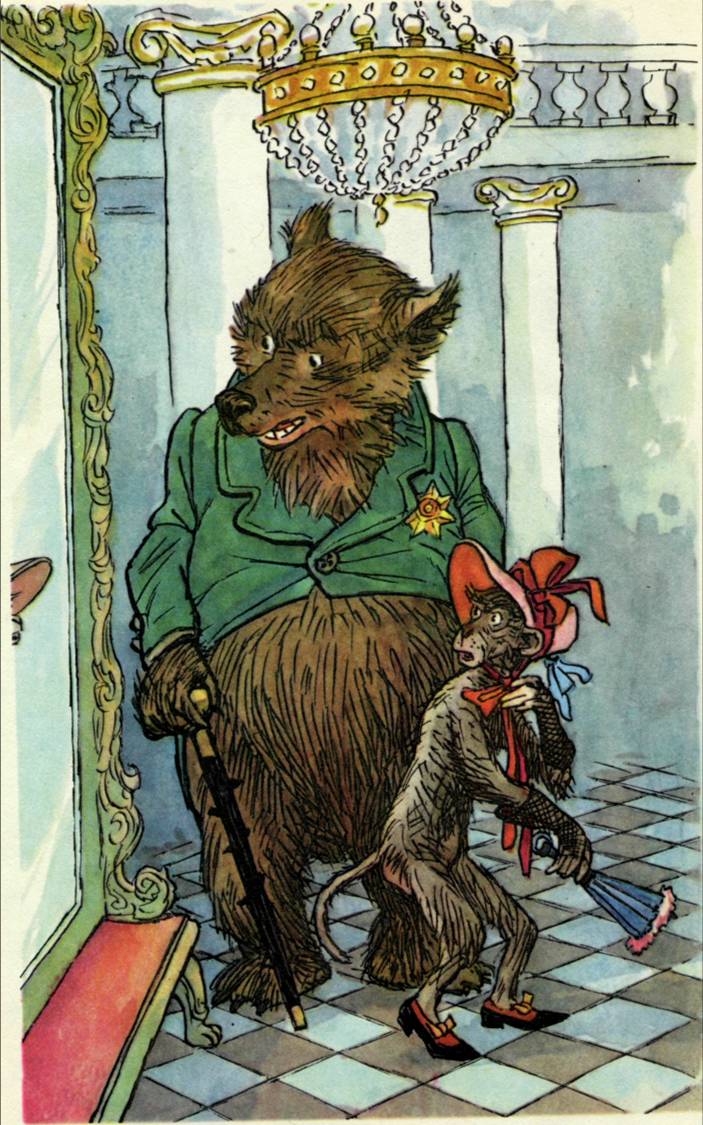 1.Как называется басня и кто ее автор?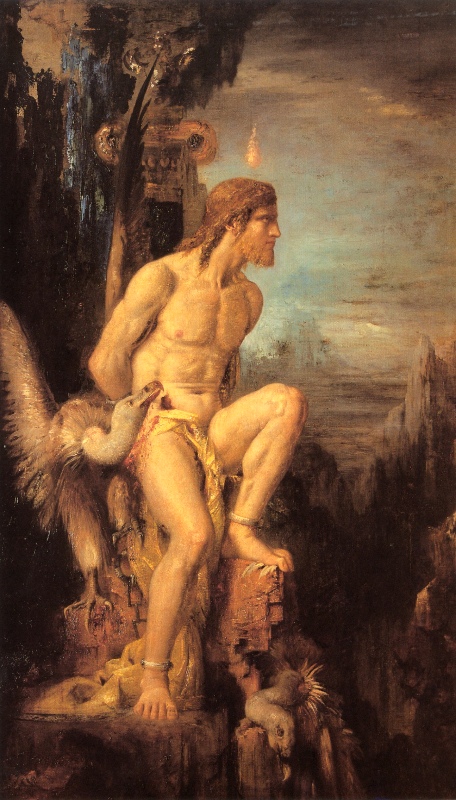 2. «Угадай героя» .Чтобы люди, еще не наделенные свыше разумом, не погрузились в царство мрачного Аида, некто похитил для них божественный огонь. Назовите имя героя.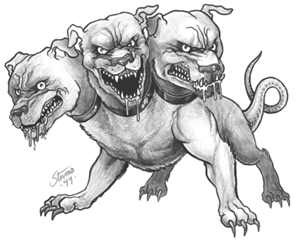 3.Угадай героя греческой мифологии.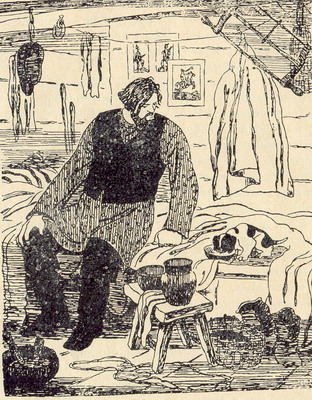 4.Угадай героя, название произведения и его автора.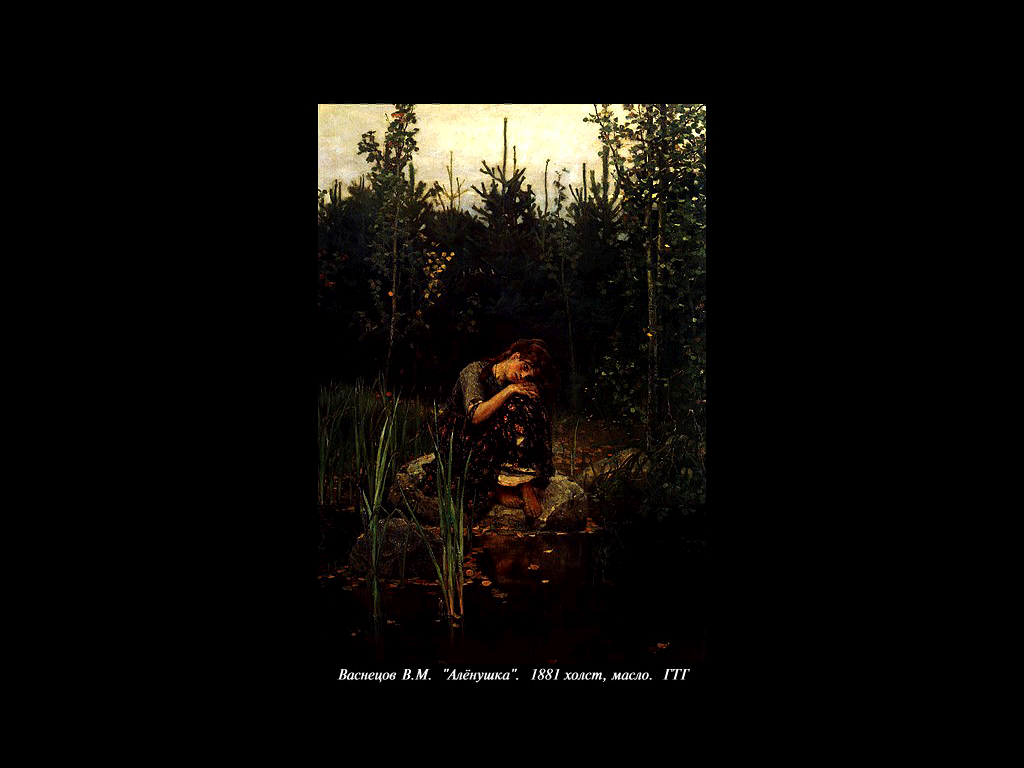 5. Угадай название сказки, название картины и ее автора.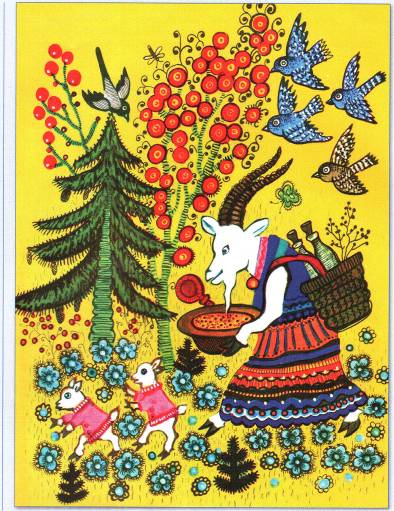 6.Угадай потешку.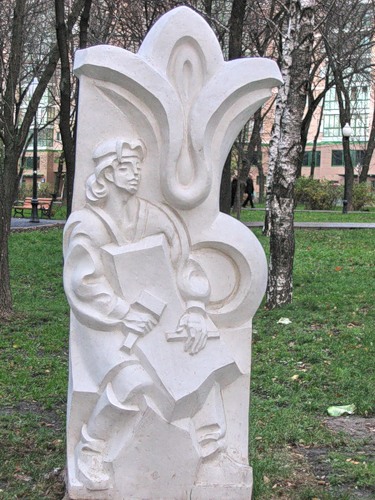 7. Какому литературному герою поставили эту скульптуру?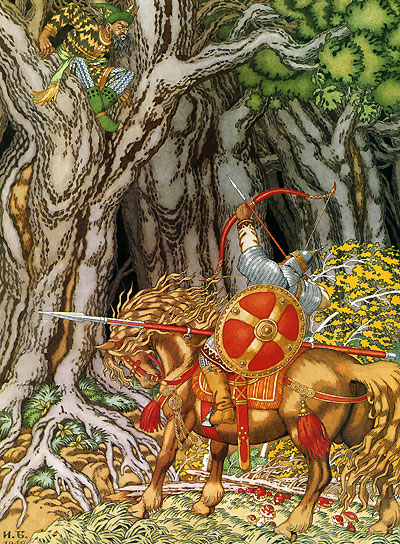 8. Угадай героев.